С 14 по 18 марта в нашей школе пройдётНеделя детской книги.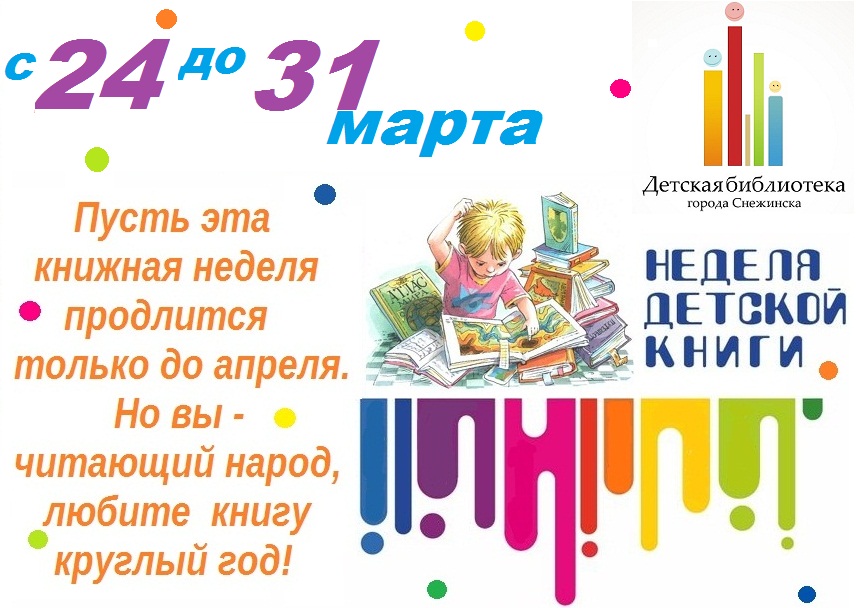 14 марта1.ОТКРЫТИЕ НЕДЕЛИ ДЕТСКОЙ КНИГИ.2.КНИЖНАЯ ВЫСТАВКА «СОВЕТУЕМ ПРОЧИТАТЬ» (БИБЛИОТЕКА) 15 марта 1,Информационно-развлекательный час «Приглашаем всех друзей, встретить книжный юбилей» 2.Биография Пушкина.3.ЛИТЕРАТУРНАЯ ВИКТОРИНА ПО СКАЗКАМ А. С. ПУШКИНА                    «ЧТО ЗА ПРЕЛЕСТЬ ЭТИ СКАЗКИ!»4.КНИЖНАЯ ВЫСТАВКА  «МИР  СКАЗОК ПУШКИНА» (БИБЛИОТЕКА) 16 марта Игра-презентация  «Знаток сказок Братьев Гримм» 
(Все ли сказки принадлежат Братьям Гримм) 17 марта1.Путешествие в страну «Неболейка»2.Изготовление Санбюллетеней 3.Презентации о здоровье. «Осторожно пиво»;     Интерактивная викторина «Человек и его здоровье»;    «Как медведь трубку нашёл»18 марта1.Школьный музей: В.Н.Быков (выпускник школы)ЗАКРЫТИЕ НЕДЕЛИ ДЕТСКОЙ КНИГИ. ВРУЧЕНИЕ ГРАМОТ